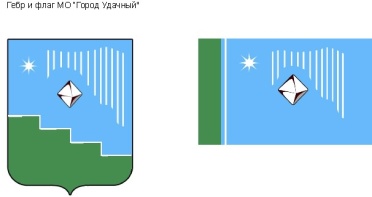 Российская Федерация (Россия)Республика Саха (Якутия)Муниципальное образование «Город Удачный»Городской Совет депутатовIV созывXIII СЕССИЯРЕШЕНИЕ28 ноября 2018 года                                                                                                      	№13-11Об оптимизации структуры городской администрации МО «Город Удачный»В соответствии с частью 8 статьи 37 Федерального закона от 6 октября 2003 года №131-ФЗ «Об общих принципах организации местного самоуправления в Российской Федерации»,  руководствуясь Уставом МО «Город Удачный», в целях оптимизации структуры администрации МО «Город Удачный» городской Совет депутатов МО «Город Удачный» решил:Переименовать в структуре городской администрации МО «Город Удачный» 1 штатную единицу по должности муниципальной службы «Ведущий специалист финансово-экономического отдела» в должность «Ведущий специалист финансово-экономического отдела по социально-экономическому развитию».Внести в приложение к решению городского Совета МО «Город Удачный» от 23 декабря 2009 года № 26-7 «Об утверждении структуры городской администрации МО "Город Удачный"» следующие изменения:1) слова «Ведущий специалист финансово-экономического отдела  2» заменить словами «Ведущий специалист финансово-экономического отдела  1»;2) дополнить словами «Ведущий специалист финансово-экономического отдела по социально-экономическому развитию 1»;Внести в приложение к  решению городского Совета МО «Город Удачный» от 23 декабря 2009 года №26-8 «О Перечне муниципальных должностей, должностей муниципальной службы и должностей, не относящихся к муниципальной службе в МО «Город Удачный» следующие изменения:1) в разделе 2:а) строку 2.13. изложить в следующей редакции:б) дополнить строкой 2.29. следующего содержания:Городской администрации МО «Город Удачный» внести соответствующие изменения в кадровую и бухгалтерскую документацию в соответствии с данным решением в срок, обеспечивающий соблюдение  норм трудового законодательства Российской Федерации.Опубликовать настоящее решение в порядке, предусмотренном Уставом МО «Город Удачный».Настоящее решение вступает в силу с 1 января 2019 года.Контроль   исполнения   настоящего   решения   возложить   на   комиссию по законодательству, правам граждан, местному самоуправлению (Ершов Ю.И.).22.13.Ведущий специалист финансово-экономического отдела122.29.Ведущий специалист финансово-экономического отдела по социально-экономическому развитию1Глава города__________А.В. Приходько29 ноября 2018 годадата подписанияПредседатель городского Совета депутатов__________В.В. Файзулин 